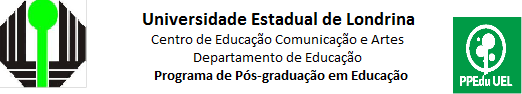 ANEXO A - FICHA DE INSCRIÇÃO / SELEÇÃO BDS – Edital PPEdu n. 002/2024Obs. A) A condição sócio-econômica assinalada acima deverá ser comprovada quando o/a candidato/a for convocado/a para assumir uma bolsa. A não comprovação implicará na desclassificação. B) Após a publicação do resultado final deste edital, mesmo a condição sócio-econômica do candidato/a sendo alterada, a classificação não será modificada. C) Em nenhuma situação haverá reclassificações.Declaro conhecer as normas estabelecidas pelo Edital PPEdu/UEL n. 002/2024, e firmo aceito em submeter-me a elas.Londrina, ____ de __________ de 2024. AssinaturaNome:ANEXO B – Edital PPEdu/BDS n. 002/2024Critérios de avaliação do currículo do(a) candidato(a) à bolsa de demanda social (Mestrado e Doutorado)A avaliação será feita com base na atividade profissional e na produção científica, tecnológica e artístico-cultural constante do currículo do (a) candidato(a).No caso da produção, serão consideradas aquelas compreendidas somente entre o período de janeiro de 2019 a janeiro de 2024.A pontuação do currículo do(a) candidato(a) à bolsa BDS será feita conforme a seguinte tabela que deverá ser preenchida pelo(a) candidato(a) e encaminhada, conforme Edital.Local,	de	de 2024Assinatura/NomeANEXO C – Edital PPEdu/BDS n. 002/2024Declaro, para fins de comprovação no processo de seleção de Bolsas do Programa de Pós-Graduação Stricto Sensu em Educação, que ao ser contemplado(a) com a BDS, e durante a percepção da bolsa, atenderei a todos os critérios estabelecidos neste edital e na Resolução PPEdu n. 02/2023.Londrina, ____de _________ de 2024Nome e AssinaturaDADOS PESSOAISNomeOrientador(a)Ano de IngressoCurso – Mestrado ou DoutaradoE-mail (preferencialmente UEL)RGCPF (Passaporte nocaso de estrangeiro)Data NascimentoEndereçoRua/Av.:Rua/Av.:EndereçoBairroEndereçoCidade/UFEndereçoCEPTelefonesCelularTelefonesResidencialMODALIDADE DE INSCRIÇÃOAssinale somente uma opçãoModalidadeInscrição de ingresso por cotas(      )Modalidade 1: Maior pontuação no currículo. Estar sem vínculo empregatício (ou atestar, no ato da inscrição, que, ao ser contemplado com a bolsa, imediatamente se desvinculará do emprego) ou comprovar que gozará de licença integral do emprego e sem receber remuneração durante o período de bolsista. (    ) Sim. (Anexar o comprovante de inscrição do Processo Seletivo)(    ) Não(      )Modalidade 2: Maior pontuação no currículo e com vínculo empregatício de até 20 horas semanais no exercício da docência, com anuência do(a) orientador(a) e apreciada pela Comissão de BDS.(    ) Sim. (Anexar o comprovante de inscrição do Processo Seletivo) (    ) Não(      )Modalidade 3: Maior pontuação no currículo e com vínculo empregatício de até 30 horas semanais na docência na Educação, com anuência do(a) orientador(a) e apreciada pela Comissão de BDS. (    ) Sim. (Anexar o comprovante de inscrição do Processo Seletivo) (    ) Não(      )Modalidade 4: Maior pontuação no currículo e com vínculo empregatício de até 20 horas semanais de trabalho em outras atividades, com anuência do(a) orientador(a) e apreciada pela Comissão de BDS. (    ) Sim. (Anexar o comprovante de inscrição do Processo Seletivo) (    ) Não(      )Modalidade 5: Maior pontuação no currículo e com vínculo empregatício, gozando de licença integral remunerada para cursar a pós-graduação, com anuência do(a) orientador(a) e apreciada pela Comissão de BDS.(    ) Sim. (Anexar o comprovante de inscrição do Processo Seletivo)(    ) Não(      )Modalidade 6: Maior pontuação no currículo e com vínculo empregatício na docência na educação, com jornada acima de 30 horas semanais, sem ultrapassar 40 horas semanais, com anuência do(a) orientador(a) e apreciada pela Comissão de BDS. (    ) Sim. (Anexar o comprovante de inscrição do Processo Seletivo) (    ) Não(      )Modalidade 7: Maior pontuação no currículo e com vínculo empregatício em outras atividades de trabalho, com jornada acima de 20 horas semanais, sem ultrapassar 40 horas semanais, com anuência do(a) orientador(a) e apreciada pela Comissão de BDS.(    ) Sim. (Anexar o comprovante de inscrição do Processo Seletivo) (    ) NãoTÓPICOSPontuaçãoNº detrabalhosTotalComprovantesPáginasFormação completa obtida pelo(a) candidato(a):– segundo mestrado (para doutorandos) ou primeiro mestrado (para mestrandos) – Especialização com monografiaa. 3 – Especialização sem monografiaa. 4 - Segunda Graduação20Formação completa obtida pelo(a) candidato(a):– segundo mestrado (para doutorandos) ou primeiro mestrado (para mestrandos) – Especialização com monografiaa. 3 – Especialização sem monografiaa. 4 - Segunda Graduação13Formação completa obtida pelo(a) candidato(a):– segundo mestrado (para doutorandos) ou primeiro mestrado (para mestrandos) – Especialização com monografiaa. 3 – Especialização sem monografiaa. 4 - Segunda Graduação07Formação completa obtida pelo(a) candidato(a):– segundo mestrado (para doutorandos) ou primeiro mestrado (para mestrandos) – Especialização com monografiaa. 3 – Especialização sem monografiaa. 4 - Segunda Graduação10b) Formação em curso de idiomas (carga horária  acima de 60 horas)5c) Participação	em	Projetos	dePesquisa/Extensão/Ensino	emandamento/concluídos, aprovados por órgãosoficiais de   fomento   (Ex.:   FINEP,   CNPq,CAPES, FA, PROMIC, outros)c.1 – Coordenador25c.2 – Bolsista de Iniciação Científica15c.2 – Bolsista de Iniciação Científica7c.3 – Colaboradorc.3 – Colaboradord) Participação	em	Projetos	dePesquisa/Extensão/Ensino emandamento/concluídos	semfinanciamentos aprovados d.1– Coordenador10d.2– Iniciação Científica sem Bolsa7d.3– Colaborador4e) Grupo de Pesquisa cadastrado no CNPq e.1Líder de grupo de pesquisae. 2 Participação em Grupo de Pesquisa10e) Grupo de Pesquisa cadastrado no CNPq e.1Líder de grupo de pesquisae. 2 Participação em Grupo de Pesquisa5	Artigos em periódicos indexados no Qualis área da Educação (versão impressa ou digital)Incluir	o	Qualis   (2017-2020) no comprovante.- QUALIS A1- QUALIS A2- QUALIS A3- QUALIS A4- QUALIS B1- QUALIS B2- QUALIS B3- QUALIS B4– QUALIS Cf. 10- Aceitos para publicação (pontuar conforme o Qualis e anexar a carta aceite)25	Artigos em periódicos indexados no Qualis área da Educação (versão impressa ou digital)Incluir	o	Qualis   (2017-2020) no comprovante.- QUALIS A1- QUALIS A2- QUALIS A3- QUALIS A4- QUALIS B1- QUALIS B2- QUALIS B3- QUALIS B4– QUALIS Cf. 10- Aceitos para publicação (pontuar conforme o Qualis e anexar a carta aceite)21	Artigos em periódicos indexados no Qualis área da Educação (versão impressa ou digital)Incluir	o	Qualis   (2017-2020) no comprovante.- QUALIS A1- QUALIS A2- QUALIS A3- QUALIS A4- QUALIS B1- QUALIS B2- QUALIS B3- QUALIS B4– QUALIS Cf. 10- Aceitos para publicação (pontuar conforme o Qualis e anexar a carta aceite)18	Artigos em periódicos indexados no Qualis área da Educação (versão impressa ou digital)Incluir	o	Qualis   (2017-2020) no comprovante.- QUALIS A1- QUALIS A2- QUALIS A3- QUALIS A4- QUALIS B1- QUALIS B2- QUALIS B3- QUALIS B4– QUALIS Cf. 10- Aceitos para publicação (pontuar conforme o Qualis e anexar a carta aceite)15	Artigos em periódicos indexados no Qualis área da Educação (versão impressa ou digital)Incluir	o	Qualis   (2017-2020) no comprovante.- QUALIS A1- QUALIS A2- QUALIS A3- QUALIS A4- QUALIS B1- QUALIS B2- QUALIS B3- QUALIS B4– QUALIS Cf. 10- Aceitos para publicação (pontuar conforme o Qualis e anexar a carta aceite)12	Artigos em periódicos indexados no Qualis área da Educação (versão impressa ou digital)Incluir	o	Qualis   (2017-2020) no comprovante.- QUALIS A1- QUALIS A2- QUALIS A3- QUALIS A4- QUALIS B1- QUALIS B2- QUALIS B3- QUALIS B4– QUALIS Cf. 10- Aceitos para publicação (pontuar conforme o Qualis e anexar a carta aceite)9	Artigos em periódicos indexados no Qualis área da Educação (versão impressa ou digital)Incluir	o	Qualis   (2017-2020) no comprovante.- QUALIS A1- QUALIS A2- QUALIS A3- QUALIS A4- QUALIS B1- QUALIS B2- QUALIS B3- QUALIS B4– QUALIS Cf. 10- Aceitos para publicação (pontuar conforme o Qualis e anexar a carta aceite)7	Artigos em periódicos indexados no Qualis área da Educação (versão impressa ou digital)Incluir	o	Qualis   (2017-2020) no comprovante.- QUALIS A1- QUALIS A2- QUALIS A3- QUALIS A4- QUALIS B1- QUALIS B2- QUALIS B3- QUALIS B4– QUALIS Cf. 10- Aceitos para publicação (pontuar conforme o Qualis e anexar a carta aceite)4	Artigos em periódicos indexados no Qualis área da Educação (versão impressa ou digital)Incluir	o	Qualis   (2017-2020) no comprovante.- QUALIS A1- QUALIS A2- QUALIS A3- QUALIS A4- QUALIS B1- QUALIS B2- QUALIS B3- QUALIS B4– QUALIS Cf. 10- Aceitos para publicação (pontuar conforme o Qualis e anexar a carta aceite)2	Artigos em periódicos indexados no Qualis área da Educação (versão impressa ou digital)Incluir	o	Qualis   (2017-2020) no comprovante.- QUALIS A1- QUALIS A2- QUALIS A3- QUALIS A4- QUALIS B1- QUALIS B2- QUALIS B3- QUALIS B4– QUALIS Cf. 10- Aceitos para publicação (pontuar conforme o Qualis e anexar a carta aceite) Livros científicos especializados na área com ISBN(versão impressa ou digital):Autor g.2– Co-autorg.3– Editor/Organizadorg.4– Autor de capítulos (máximo dois por livro)Obs. Não pontuar livro no prelo. Somente o já publicado.25 Livros científicos especializados na área com ISBN(versão impressa ou digital):Autor g.2– Co-autorg.3– Editor/Organizadorg.4– Autor de capítulos (máximo dois por livro)Obs. Não pontuar livro no prelo. Somente o já publicado.15 Livros científicos especializados na área com ISBN(versão impressa ou digital):Autor g.2– Co-autorg.3– Editor/Organizadorg.4– Autor de capítulos (máximo dois por livro)Obs. Não pontuar livro no prelo. Somente o já publicado.10 Livros científicos especializados na área com ISBN(versão impressa ou digital):Autor g.2– Co-autorg.3– Editor/Organizadorg.4– Autor de capítulos (máximo dois por livro)Obs. Não pontuar livro no prelo. Somente o já publicado.7 Livros científicos especializados na área com ISBN(versão impressa ou digital):Autor g.2– Co-autorg.3– Editor/Organizadorg.4– Autor de capítulos (máximo dois por livro)Obs. Não pontuar livro no prelo. Somente o já publicado.Livros científicos especializados na área sem ISBN(versão impressa ou digital):Autor– Co-autor– Editor/Organizador– Autor de capítulos (máximo dois porlivro)Obs. Não pontuar livro no prelo. Somente o já publicado.5Livros científicos especializados na área sem ISBN(versão impressa ou digital):Autor– Co-autor– Editor/Organizador– Autor de capítulos (máximo dois porlivro)Obs. Não pontuar livro no prelo. Somente o já publicado.4Livros científicos especializados na área sem ISBN(versão impressa ou digital):Autor– Co-autor– Editor/Organizador– Autor de capítulos (máximo dois porlivro)Obs. Não pontuar livro no prelo. Somente o já publicado.3Livros científicos especializados na área sem ISBN(versão impressa ou digital):Autor– Co-autor– Editor/Organizador– Autor de capítulos (máximo dois porlivro)Obs. Não pontuar livro no prelo. Somente o já publicado.2Livros científicos especializados na área sem ISBN(versão impressa ou digital):Autor– Co-autor– Editor/Organizador– Autor de capítulos (máximo dois porlivro)Obs. Não pontuar livro no prelo. Somente o já publicado.Livros didáticos, literários e outros relacionados à área de Educação com ISBN (versão impressa ou digital)-Autor– Coautor– Editor/OrganizadorAutor de capítulos (máximo dois por livro)Obs. Não pontuar livro no prelo. Somente o já publicado.20Livros didáticos, literários e outros relacionados à área de Educação com ISBN (versão impressa ou digital)-Autor– Coautor– Editor/OrganizadorAutor de capítulos (máximo dois por livro)Obs. Não pontuar livro no prelo. Somente o já publicado.10Livros didáticos, literários e outros relacionados à área de Educação com ISBN (versão impressa ou digital)-Autor– Coautor– Editor/OrganizadorAutor de capítulos (máximo dois por livro)Obs. Não pontuar livro no prelo. Somente o já publicado.7Livros didáticos, literários e outros relacionados à área de Educação com ISBN (versão impressa ou digital)-Autor– Coautor– Editor/OrganizadorAutor de capítulos (máximo dois por livro)Obs. Não pontuar livro no prelo. Somente o já publicado.5Livros didáticos, literários e outros relacionados à área de Educação com ISBN (versão impressa ou digital)-Autor– Coautor– Editor/OrganizadorAutor de capítulos (máximo dois por livro)Obs. Não pontuar livro no prelo. Somente o já publicado.Livros didáticos, literários e outros relacionados à área de Educação sem ISBN (versão impressa ou digital)– Autor– Coautorj.2 – Editor/Organizadorj.4 – Autor de capítulos (máximo dois por livro)Obs. Não pontuar livro no prelo. Somente o já publicado.5Livros didáticos, literários e outros relacionados à área de Educação sem ISBN (versão impressa ou digital)– Autor– Coautorj.2 – Editor/Organizadorj.4 – Autor de capítulos (máximo dois por livro)Obs. Não pontuar livro no prelo. Somente o já publicado.4Livros didáticos, literários e outros relacionados à área de Educação sem ISBN (versão impressa ou digital)– Autor– Coautorj.2 – Editor/Organizadorj.4 – Autor de capítulos (máximo dois por livro)Obs. Não pontuar livro no prelo. Somente o já publicado.3Livros didáticos, literários e outros relacionados à área de Educação sem ISBN (versão impressa ou digital)– Autor– Coautorj.2 – Editor/Organizadorj.4 – Autor de capítulos (máximo dois por livro)Obs. Não pontuar livro no prelo. Somente o já publicado.2Livros didáticos, literários e outros relacionados à área de Educação sem ISBN (versão impressa ou digital)– Autor– Coautorj.2 – Editor/Organizadorj.4 – Autor de capítulos (máximo dois por livro)Obs. Não pontuar livro no prelo. Somente o já publicado.k) Publicações em Congressos Científicosk.1–	Trabalhos	completos	publicados	em	anais internacionais (maior ou igual a 8 páginas)k.2–	Trabalhos	completos	publicados	em	anais nacionais ou regionais (maior ou igual a 8 páginas)k.3- Trabalhos apresentados ou resumospublicados (internacional) (máximo 5)k.4 – Trabalhos apresentados ou resumos publicados (nacional/Regional) (máximo5)9k) Publicações em Congressos Científicosk.1–	Trabalhos	completos	publicados	em	anais internacionais (maior ou igual a 8 páginas)k.2–	Trabalhos	completos	publicados	em	anais nacionais ou regionais (maior ou igual a 8 páginas)k.3- Trabalhos apresentados ou resumospublicados (internacional) (máximo 5)k.4 – Trabalhos apresentados ou resumos publicados (nacional/Regional) (máximo5)6k) Publicações em Congressos Científicosk.1–	Trabalhos	completos	publicados	em	anais internacionais (maior ou igual a 8 páginas)k.2–	Trabalhos	completos	publicados	em	anais nacionais ou regionais (maior ou igual a 8 páginas)k.3- Trabalhos apresentados ou resumospublicados (internacional) (máximo 5)k.4 – Trabalhos apresentados ou resumos publicados (nacional/Regional) (máximo5)4k) Publicações em Congressos Científicosk.1–	Trabalhos	completos	publicados	em	anais internacionais (maior ou igual a 8 páginas)k.2–	Trabalhos	completos	publicados	em	anais nacionais ou regionais (maior ou igual a 8 páginas)k.3- Trabalhos apresentados ou resumospublicados (internacional) (máximo 5)k.4 – Trabalhos apresentados ou resumos publicados (nacional/Regional) (máximo5)2Outras publicações (máximo 5 por sub-item)– Traduções de livro / Artigo6l.2- Resenhasl.3 - Publicação na área de especialidade, textos de até 5 páginas, no ambiente WEB (máximo 3)l.4-		Publicação	na	área	de	educação,	textos jornalísticos em jornais e revistas (máximo 3)4l.2- Resenhasl.3 - Publicação na área de especialidade, textos de até 5 páginas, no ambiente WEB (máximo 3)l.4-		Publicação	na	área	de	educação,	textos jornalísticos em jornais e revistas (máximo 3)3l.2- Resenhasl.3 - Publicação na área de especialidade, textos de até 5 páginas, no ambiente WEB (máximo 3)l.4-		Publicação	na	área	de	educação,	textos jornalísticos em jornais e revistas (máximo 3)2m) Desenvolvimento ou geração de trabalhos com propriedade intelectual (exceto livros), ex. banco de dados, índices de pesquisa, filmes,documentários, propagandas etc.10n) Desenvolvimento ou geração de softwares: n.1- com registro no INPIn.2- sem registro no INPIn) Desenvolvimento ou geração de softwares: n.1- com registro no INPIn.2- sem registro no INPI20n) Desenvolvimento ou geração de softwares: n.1- com registro no INPIn.2- sem registro no INPI5Orientações defendidas e aprovadas(co-orientação = 50% da pontuação): n.1– Mestrado– Especialização (máximo 4)– Trabalhos de conclusão de curso degraduação (máximo 4)7Orientações defendidas e aprovadas(co-orientação = 50% da pontuação): n.1– Mestrado– Especialização (máximo 4)– Trabalhos de conclusão de curso degraduação (máximo 4)4Orientações defendidas e aprovadas(co-orientação = 50% da pontuação): n.1– Mestrado– Especialização (máximo 4)– Trabalhos de conclusão de curso degraduação (máximo 4)4Orientações (concluídas) em Programas de Iniciação                    Científica/ Tecnológica / Inclusão social:- com bolsa (agências oficiais de fomentoou IES)- sem bolsa (máximo 3)– Iniciação Científica Júnior (Ensino Médio)5Orientações (concluídas) em Programas de Iniciação                    Científica/ Tecnológica / Inclusão social:- com bolsa (agências oficiais de fomentoou IES)- sem bolsa (máximo 3)– Iniciação Científica Júnior (Ensino Médio)3Orientações (concluídas) em Programas de Iniciação                    Científica/ Tecnológica / Inclusão social:- com bolsa (agências oficiais de fomentoou IES)- sem bolsa (máximo 3)– Iniciação Científica Júnior (Ensino Médio)2q) Organização de eventos (carga horária igualou superior a 15 hrs.)q.1- Coordenador de evento Internacionalq.2- Coordenador de evento Nacional e/ou Regional10q) Organização de eventos (carga horária igualou superior a 15 hrs.)q.1- Coordenador de evento Internacionalq.2- Coordenador de evento Nacional e/ou Regional6q.3- Membro da Comissão Organizadora (Ev. Internacional.)q.4- Membro da Comissão Organizadora (Ev. Nacional e/ou regional.)5q.3- Membro da Comissão Organizadora (Ev. Internacional.)q.4- Membro da Comissão Organizadora (Ev. Nacional e/ou regional.)3r) Cursos e minicursos como ministrante (máximo 3)r.1- mais de 20 hrs.r.2 - menos de 20 hrs.4r) Cursos e minicursos como ministrante (máximo 3)r.1- mais de 20 hrs.r.2 - menos de 20 hrs.2s) Eventos científicos/acadêmicos: palestra, conferência ministrada / mesa redonda (máximo10 por subitem)– Evento internacional– Evento nacional/regional8s) Eventos científicos/acadêmicos: palestra, conferência ministrada / mesa redonda (máximo10 por subitem)– Evento internacional– Evento nacional/regional6t) Participação em eventos científicos/acadêmicos (máximo 10 por subitem)t.1– Evento internacionalt.2 – Evento nacional/regional3t) Participação em eventos científicos/acadêmicos (máximo 10 por subitem)t.1– Evento internacionalt.2 – Evento nacional/regional2u) Atividades de ensino (por semestre)u.1- Disciplina ministrada no stricto sensu u.2- Disciplina ministrada no lato sensu u.3- Disciplina ministrada na graduação u.4- Aula ministrada na educação básica5u) Atividades de ensino (por semestre)u.1- Disciplina ministrada no stricto sensu u.2- Disciplina ministrada no lato sensu u.3- Disciplina ministrada na graduação u.4- Aula ministrada na educação básica4u) Atividades de ensino (por semestre)u.1- Disciplina ministrada no stricto sensu u.2- Disciplina ministrada no lato sensu u.3- Disciplina ministrada na graduação u.4- Aula ministrada na educação básica3u) Atividades de ensino (por semestre)u.1- Disciplina ministrada no stricto sensu u.2- Disciplina ministrada no lato sensu u.3- Disciplina ministrada na graduação u.4- Aula ministrada na educação básica2Participação: Atividades de estágio/ Programas/ Disciplinas:v.1- Monitoria em disciplina – curso de graduação- Estágio extracurricular (superior a 80 hrs)– Participação no PIBID (concluída) v.4– Participação em Residência (concluída)4Participação: Atividades de estágio/ Programas/ Disciplinas:v.1- Monitoria em disciplina – curso de graduação- Estágio extracurricular (superior a 80 hrs)– Participação no PIBID (concluída) v.4– Participação em Residência (concluída)3Participação: Atividades de estágio/ Programas/ Disciplinas:v.1- Monitoria em disciplina – curso de graduação- Estágio extracurricular (superior a 80 hrs)– Participação no PIBID (concluída) v.4– Participação em Residência (concluída)4Participação: Atividades de estágio/ Programas/ Disciplinas:v.1- Monitoria em disciplina – curso de graduação- Estágio extracurricular (superior a 80 hrs)– Participação no PIBID (concluída) v.4– Participação em Residência (concluída)4v.5 – Participação no PDE (concluída)2Atividades	culturais	artísticas	com apresentação de certificadosw.1 – Promoção de espetáculos/atividadesculturais. w.2– Ministrante de atividades, oficinas,workshopartísticos (mais de 20 hrs).w.3 – Ministrante de atividades, oficinas,workshop  artísticos (menos de 20 hrs).3Atividades	culturais	artísticas	com apresentação de certificadosw.1 – Promoção de espetáculos/atividadesculturais. w.2– Ministrante de atividades, oficinas,workshopartísticos (mais de 20 hrs).w.3 – Ministrante de atividades, oficinas,workshop  artísticos (menos de 20 hrs).2Atividades	culturais	artísticas	com apresentação de certificadosw.1 – Promoção de espetáculos/atividadesculturais. w.2– Ministrante de atividades, oficinas,workshopartísticos (mais de 20 hrs).w.3 – Ministrante de atividades, oficinas,workshop  artísticos (menos de 20 hrs).1x) Representação docente ou discente emconselhos, entidades, comitês, comissões(máximo 05)3Atuação	profissional	em  docência e/ou gestão educacional.02 ponto por  ano letivo. 1,0 ponto por semestreTOTAL